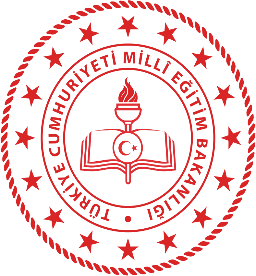 T.C İZMİR VALİLİĞİİL MİLLİ EĞİTİM MÜDÜRLÜĞÜVELİ AKADEMİLERİ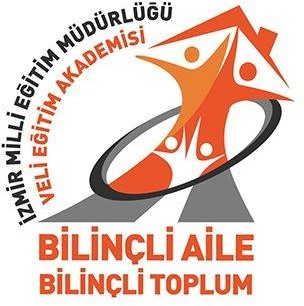 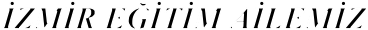 2022-İZMİRYAPILACAK ÇALIŞMALAR 2022-2023 EĞİTİM ÖĞRETİM YILI İZMİR VELİ AKADEMİLERİ EĞİTİM KONULARINOTLARBirinci eğitim 11. Sınıf öğrenci velilerine verilecektirİkinci eğitim hazırlık sınıfı öğrencilerine verilecektir.Eğitimlere katılacak velilerimizin öğretmenlerimizle irtibata geçerek kayıt yaptırmaları önemle rica olunur.SIRAEĞITIM KONUSUAÇIKLAMA / EĞITIMIN İÇERIĞI KİMİN VERECEĞİTARİH  SAAT VE YERİLETİŞİM1Sınavlara hazırlık sürecinde aile desteğinin önemi-Başarı için aile içi iletişim ve olumlu diyalog-Sınav sürecinde öğrenci-Sınav sürecinde aile-Ailelerin yaşadığı sorunlar-Ailelere önerilerİLKAY UYSALPSİKOLOJİK DANIŞMAN09 / 12 / 2022SAAT : 10:00OKUL KÜTÜPHANESİ507-23452622Çocuklarda bilinçli teknoloji kullanımı-Ekran karşısında geçirilen sürenin kontrolü-Yaş dönemlerine göre teknoloji kullanımında öneriler-Çocukların bilinçli teknoloji kullanımı konusunda bilgilendirilmesi-Teknoloji kullanımının fiziksel,psikolojik ve sosyal etkileri-Bilinçli teknoloji kullanımında ebeveynlere önerilerDİLEK ŞAHİNPSİKOLOJİK DANIŞMAN09 / 12 / 2022SAAT : 13:00OKUL KÜTÜPHANESİ507-3527374